ΔΕΛΤΙΟ ΤΥΠΟΥΠΡΑΣΙΝΕΣ ΠΟΛΙΤΙΣΤΙΚΕΣ ΔΙΑΔΡΟΜΕΣΠέμπτη 7 έως Κυριακή 10 Ιουνίου 2018 Η Εφορεία Αρχαιοτήτων Ανατολικής Αττικής συμμετέχει και φέτος στη δράση «Πράσινες Πολιτιστικές Διαδρομές» που διοργανώνεται από το Τμήμα Εκπαιδευτικών Προγραμμάτων και Επικοινωνίας της Διεύθυνσης Μουσείων, Εκθέσεων και Εκπαιδευτικών Προγραμμάτων του ΥΠΠΟΑ. Σκοπός της δράσης είναι η ευαισθητοποίηση των πολιτών σε θέματα προστασίας και ανάδειξης του φυσικού περιβάλλοντος και του πολιτιστικού πλούτου της χώρας και η προαγωγή της βιώσιμης ανάπτυξης.Στο πλαίσιο αυτό, η ΕΦΑ Ανατολικής Αττικής, σε συνεργασία με άλλους φορείς,σας προσκαλεί στους αρχαιολογικούς χώρους και Μουσεία της αρμοδιότητάς της, όπου διοργανώνει από τηνΠέμπτη 7 Ιουνίου έως την Κυριακή 10 Ιουνίου δράσεις, όπως ξεναγήσεις, εκπαιδευτικά προγράμματα, θεατρικά δρώμενα και ειδικές θεματικές  διαδρομές. Ακολουθεί αναλυτικά το πρόγραμμα των εκδηλώσεων.Πέμπτη 7 Ιουνίου 2018Ξενάγηση στον Ιερό Ναό  Αποστόλων Πέτρου & Παύλου στα ΣπάταΞενάγηση στον Ιερό Ναό Αποστόλων Πέτρου και Παύλου στα Σπάτα, από αρχαιολόγους της Εφορείας Αρχαιοτήτων Ανατολικής Αττικής. Θα ακολουθήσει ομιλία με θέμα  τις εμποροπανηγύρεις κατά την μεσαιωνική εποχή με αφορμή τις θρησκευτικές γιορτές. Στην συνέχεια θα πραγματοποιηθεί  περιβαλλοντική περιήγηση για το ευρύ κοινό σε επιλεγμένη διαδρομή (περίπου 600μ.) με προορισμό τον χώρο, όπου θα μαγειρεύεται το πατροπαράδοτο «φαγάκι του Αγίου Πέτρου», το στιφάδο. Θα ακολουθήσει ομιλία από εκπρόσωπο του Λαογραφικού-Πολιτιστικού Συλλόγου «ΟΙ ΦΙΛΟΙ ΤΗΣ ΓΝΩΣΗΣ» για την παράδοση και την διατήρηση του ανωτέρω εθίμου.Ώρα εκδήλωσης: 10.00π.μ. -11.30π.μ. και 11.30π.μ.-13.00μ.μ.Σημείο συνάντησης: Ιερός Ναός Αποστόλων Πέτρου & Παύλου στα ΣπάταΤηλέφωνο επικοινωνίας για το κοινό:ΕΦΑ Ανατολικής Αττικής: 210 3213122 (κ.κ. Π. Καραθανάση, εσωτ.143, 6973986952, Γ. Πάντου, εσωτ.146, 6906762482)Οργανισμός Παιδείας, Πολιτισμού & Περιβάλλοντος Δήμου Σπάτων-Αρτέμιδος «Ο ΞΕΝΟΦΩΝ»: 2294045565 (κ. Γιαννούτσου)Ηλεκτρονικό ταχυδρομείο:efaanat@culture.grΠαρασκευή 8  Ιουνίου 2018Περιβαλλοντική περιήγηση στον υγροβιότοπο της Αλυκής Αρτέμιδος - Ξενάγηση στον Αρχαιολογικό Χώρο της Ταυροπόλου Αρτέμιδος – Θεατρικό δρώμενο – Επεξηγηματικός περίπατος στις αμμοθίνεςΣτον υγροβιότοπο της Αλυκής στην Αρτέμιδα θα πραγματοποιηθεί περιβαλλοντική περιήγηση και παρατήρηση πουλιών με κιάλια καθώς και ξενάγηση  από αρχαιολόγους της Εφορείας Ανατολικής Αττικής στον Αρχαιολογικό Χώρο της Ταυροπόλου Αρτέμιδος. Θα ακολουθήσει θεατρικό δρώμενο με  αποσπάσματα από την τραγωδία  «Ιφιγένεια εν Ταύροις» του Ευριπίδη και από την κωμωδία «Επιτρέποντες» του Μενάνδρου, ενώ η εκδήλωση θα ολοκληρωθεί με  επεξηγηματικό περίπατο στις αμμοθίνες.Απαραίτητα : Άνετα παπούτσια, καπέλο και νερόΣημείωση : Μέγιστος αριθμός συμμετεχόντων έως 80. Απαραίτητη η δήλωση συμμετοχής.Ημερομηνία : 8  Ιουνίου 2018Ώρα εκδήλωσης: 9:00π.μ. – 10:00μ.μ.:   Περιβαλλοντική περιήγησηΣημείο συνάντησης: Ιερός Ναός Αγίου Σπυρίδωνα10:30μ.μ. – 13:00μ.μ.: Ξενάγηση, Θεατρικό δρώμενο και επεξηγηματικός περίπατοςΣημείο συνάντησης: Είσοδος Αρχαιολογικού Χώρου (Λεωφόρος Αρτέμιδας)Τηλέφωνα επικοινωνίας: ΕΦΑ Ανατολικής Αττικής : 210 3213122 (εσωτ.149)Αρχαιολογικό Μουσείο Βραυρώνας: 22990 27020, 22990 27340(εσωτ. 19)Ο.Π.Π.& Π. του Δήμου Σπάτων-Αρτέμιδος «Ο Ξενοφών» : 229940 45565Ελληνική Ορνιθολογική Εταιρεία : 210 8227937, 210 8228704 (εσωτ. 118, Ρούλα Τρίγκου)Ηλεκτρονικό ταχυδρομείο:esyrianou@culture.gr, oxenofon.npdd@gmail.comfkoumpis@spata-artemis.gr,  rtrigou@ornithologiki.grΣάββατο 9 Ιουνίου 2018Περίπατος σε έναν αρχαίο αγροτικό δήμο της Μεσογαίας: Μυρρινούς, ο τόπος με τις πολλές μυρτιές».  Ξενάγηση – περιήγηση στα μνημεία του αρχαίου δήμου Μυρρινούντος που έχουν αποκαλυφθεί στον χώρο των εγκαταστάσεων του Νέου Ιπποδρόμου Αθηνών και του Ολυμπιακού Ιππικού Κέντρου, στον αρχαιολογικό χώρο της Μερέντας Μαρκοπούλου Μεσογαίας. Η συμμετοχή είναι ελεύθερη για το κοινό. Οι επισκέπτες παρακαλούνται να έχουν μαζί τους καπέλο και νερό. Ημερομηνία εκδήλωσης: Σάββατο 9 Ιουνίου 2018Ώρα εκδήλωσης: 11.00 π.μ. - 13.00 μ.μ. Σημείο συνάντησης: Χώρος στάθμευσης μετά την πύλη του Νέου Ιπποδρόμου ΑθηνώνΤηλέφωνο επικοινωνίας για το κοινό / Όνομα: ΕΦΑ Ανατολικής Αττικής: 210 3213122 (Χρ. Κατσαβού, εσωτ. 112. Κ. Πέτρου, εσωτ. 129).Αρχαιολογικό Μουσείο Βραυρώνας: 22990 27020, 22990 27340Ηλεκτρονικό ταχυδρομείο:mkatsavou@culture.gr, kpetrou@culture.grΚυριακή 10 Ιουνίου 2018 Ξενάγηση στον αρχαιολογικό χώρο και το Μουσείο Βραυρώνας καιΠεριβαλλοντική περιήγηση σε επιλεγμένες περιηγητικές διαδρομές στον Υγρότοπο ΒραυρώναςΞενάγηση στον Αρχαιολογικό Χώρο και το Αρχαιολογικό Μουσείο Βραυρώνας από αρχαιολόγους της Εφορείας Αρχαιοτήτων Ανατολικής Αττικής, ενώ παράλληλα, η Ελληνική Ορνιθολογική Εταιρεία θα πραγματοποιήσει περιβαλλοντική περιήγηση για το ευρύ κοινό, σε επιλεγμένες περιηγητικές διαδρομές στον Υγρότοπο Βραυρώνας, με παράλληλη παρατήρηση πουλιών με κιάλια και τηλεσκόπια. Ώρα εκδήλωσης: 10.00 π.μ. - 11.30 π.μ. και 11.30 π.μ. – 13.00 μ.μ. Σημείο συνάντησης: Αρχαιολογικό Μουσείο Βραυρώνας. Τηλέφωνο επικοινωνίας για το κοινό/Όνομα: ΕΦΑ Ανατολικής Αττικής: 210 3213122 (Χρ. Κατσαβού, εσωτ. 112. Κ. Πέτρου, εσωτ. 129).Αρχαιολογικό Μουσείο Βραυρώνας: 22990 27020, 22990 27340 (Γραφείο φύλαξης και πληροφόρησης, εσωτ. -19).Ελληνική Ορνιθολογική Εταιρεία: 210 8227937, 210 8228704 (Ρούλα Τρίγκου, εσωτ. 118)Ηλεκτρονικό ταχυδρομείο: mkatsavou@culture.gr, kpetrou@culture.grrtrigou@ornithologiki.grΞενάγηση – περιήγηση στον αρχαίο δήμο Ραμνούντος γνωρίζοντας παράλληλα τη χλωρίδα της περιοχήςΞενάγηση – περιήγηση στον Αρχαιολογικό Χώρο του Ραμνούντος. Διασχίζοντας την αρχαία οδό με τους πολυτελείς ταφικούς περιβόλους των κλασικών χρόνων θα ξεναγηθούμε στο περίφημο ιερό της Νεμέσεως, στα ιδιωτικά και δημόσια κτήρια, την αγορά, τα μικρά ιερά, το θέατρο και το γυμνάσιο της αρχαίας πόλης και της ακρόπολης που περικλείονται από τον περίβολο του φρουρίου,- ενώ παράλληλα θα γνωρίσουμε τα είδη της χλωρίδας που διαμορφώνουν τη φυσιογνωμία του τοπίου  της  κοιλάδας του Λιμικού, στο βορειοανατολικό άκρο της Αττικής, πλησίον του  Ευβοϊκού κόλπου.  Στην ξενάγηση - περιήγηση θα συμμετέχει ο κ. Ευάγγελος Μπαλιούσης, Δρ. Βιολόγος, Υπεύθυνος Π.Ε. Δ.Δ.Ε. Ανατολικής Αττικής.Ώρα εκδήλωσης: 10:30π.μ. -12:30μ.μ.Σημείο συνάντησης: Είσοδος Αρχαιολογικού Χώρου ΡαμνούντοςΤηλέφωνο επικοινωνίας για το κοινό: Αρχαιολογικός Χώρος Ραμνούντος 22940 63477Ηλεκτρονικό ταχυδρομείο:efaanat@culture.gricharitaki@culture.gr«Οδοιπορικό στον Λαυρεωτικό Χωροχρόνο». Ξεναγήσεις και Δράσεις  στους αρχαιολογικούς χώρους της Λαυρεωτικής, σε συνεργασία με το Κέντρο Περιβαλλοντικής Εκπαίδευσης Λαυρίου.10:00π.μ.-11:00π.μ. :  Ξενάγηση στον Αρχαιολογικό Χώρο Θορικού. Αφετηρία στην είσοδο του Αρχαιολογικού Χώρου (φυλάκιο)11:30 π.μ.- 12:00μ.μ.: Ξενάγηση στον ανασκαμμένο και περιφραγμένο Αρχαιολογικό Χώρο των μεταλλουργικών εργαστηρίων της Σούριζας.Σημείο συνάντησης: Αγία Τριάδα στο Δρυμό. Εκπαιδευτικές δράσεις για παιδιά στον ανασκαμμένο και περιφραγμένο αρχαιολογικό χώρο των μεταλλουργικών εργαστηρίων της Σούριζας,13:00 μ.μ. – 14:00μ.μ. Ξενάγηση στον Αρχαιολογικό Χώρο Σουνίου.Αφετηρία στην είσοδο του Αρχαιολογικού Χώρου (εκδοτήριο)Απαραίτητα: Κλειστά παπούτσια, μακρύ παντελόνι, καπέλο, νερό, αντηλιακόΤηλέφωνο επικοινωνίας για το κοινό/Όνομα:22920 22817, Αρχαιολογικό Μουσείο Λαυρίου2292039363, Αρχαιολογικός χώρος Σουνίου210 3213122, εσωτ. 112,131 ΕΦΑ Ανατολικής Αττικής2292022693, Κέντρο Περιβαλλοντικής Εκπαίδευσης Λαυρίου ( Φ. Πέππα, Μ. Καγιάφα, Ε. Μιχαηλίδου)	Ηλεκτρονικό ταχυδρομείο:efaanat@culture.greskerlou@culture.grmstathi@culture.gr,  dkai@culture.greasimakou@culture.grkpelav@yahoo.gr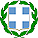 ΕΛΛΗΝΙΚΗ ΔΗΜΟΚΡΑΤΙΑΥΠΟΥΡΓΕΙΟ ΠΟΛΙΤΙΣΜΟΥ ΚΑΙ ΑΘΛΗΤΙΣΜΟΥΓΕΝΙΚΗ ΔΙΕΥΘΥΝΣΗ ΑΡΧΑΙΟΤΗΤΩΝ ΚΑΙΠΟΛΙΤΙΣΤΙΚΗΣ ΚΛΗΡΟΝΟΜΙΑΣΕΦΟΡΕΙΑ ΑΡΧΑΙΟΤΗΤΩΝ ΑΝΑΤΟΛΙΚΗΣ ΑΤΤΙΚΗΣ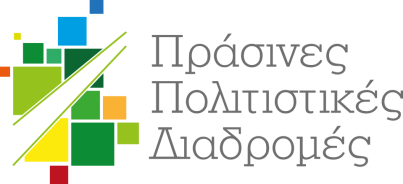 